CHAPTERS 13-18 READ LUKE 13:1-21.True or False (write T or F in the blank):_F_	1.	Jesus said that the Galileans who Pilate had killed were greater sinners than all other Galileans. V.3_T_	2.	The tower at Siloam fell on eighteen people. V.4_T_	3.	Jesus told a parable of a man who wanted to cut down his fig tree because it did not have figs. V.6-7_T_	4.	On the Sabbath, Jesus healed a woman bent double because of a spirit. V.11,14_T_	5.	When the synagogue official became indignant, Jesus accused him of being a hypocrite. V.15Multiple Choice (write the letter in the blank):_B_	6.	Jesus told the people, “ ...unless you _____ you will all likewise perish.” V.3,5			a - listen	b - repent	c - hide_B_	7.	The synagogue officials told the crowd to come to be healed _____. V.14			a - right away.	b - on another day.	c - on the Sabbath._C_	8.	Jesus said that if the synagogue official could _____, then Jesus should be able to heal this woman. V.15,16			a - heal people	b - rest	c - take his ox to water_C_	9.	Jesus compared the Kingdom of God to _____ and _____. V.19,21			a - a fig tree and a vine	b - a gardener and a cook	c - a mustard seed and leaven_A_	10.	The Kingdom of God is like these two things because _____. V.19,21			a - it will grow.	b - it will be eaten.	c - it will die. READ LUKE 13:22-35.True or False (write T or F in the blank):_F_	1.	Jesus was traveling to Galilee. V.22_T_	2.	Jesus told the people that many would seek to be saved but would be lost. V.24_T_	3.	Once the door is shut, it will be too late to seek salvation. V.25_T_	4.	Jesus called King Herod a fox. V.32_T_	5.	Jesus could not save Jerusalem because they would not allow it. V.34Multiple Choice (write the letter in the blank):_C_	6.	Some would be safe in the Kingdom of God, but the rest would be _____. V.28			a - dead	b - angels	c - weeping and gnashing their teeth_B_	7.	Jesus said that some of the _____ would be first. V.30			a - rich	b - last	c - wicked _C_	8.	Some of the Pharisees told Jesus to _____. V.31			a - come to the temple	b - be quiet	c - go away_C_	9.	Jesus had to continue on because a _____ could not perish outside Jerusalem. V.33			a - king	b - servant	c - prophet_B_	10.	Jesus said that they would say to Him, “____ is He who comes in the name of the Lord.” V.35			a - Cursed	b - Blessed	c - Weak READ LUKE 14:1-15.True or False (write T or F in the blank):_T_	1.	Jesus went to eat with one of the Pharisees on the Sabbath. V.1_T_	2.	Before healing the man with dropsy, Jesus asked the lawyers and Pharisees if it was lawful. V.3_F_	3.	Jesus explained that people should always choose the best seat at a wedding before someone else gets it. V.8_T_	4.	Jesus said that everyone who humbles himself will be exalted. V.11_F_	5.	Jesus taught that when we give a dinner we should only invite those who can invite us back. V.13,14Multiple Choice (write the letter in the blank):_C_	6.	When Jesus asked the lawyers and Pharisees if it was lawful to heal on the Sabbath, they _____. V.4			a - said no.	b - said yes.	c - were silent._A_	7.	When Jesus noticed the guests _____, He told a parable about a wedding feast. V.7			a - picking places of honor	b - standing up	c - choosing the last places_C_	8.	Jesus said that we would be _____ if we invited the poor, crippled, and blind to eat with us. V.14			a - sorry	b - repaid by them	c - blessed_C_	9.	Repayment for kindness to the poor, crippled, lame, and blind will come _____. V.14			a - immediately	b - never	c - at the resurrection of the righteous_A_	10.	People will be _____ if they are able to eat with Jesus in the Kingdom of God. V.15			a - blessed	b - lucky	c - poor READ LUKE 14:16-35.True or False (write T or F in the blank):_T_	1.	Jesus told a parable about a man who planned a big dinner. V.16_F_	2.	Those who were invited to the dinner offered good excuses and were excused. V.18,19_T_	3.	The slaves were sent into the highways to invite people to the dinner. V.23_T_	4.	Jesus said that following Him was more important than anything else in this life. V.26_T_	5.	Before a person makes a commitment to follow Jesus, it is important to count the cost. V.28Multiple Choice (write the letter in the blank):_B_	6.	The man in the parable ultimately invited _____ to his dinner. V.16			a - only the rich	b - many	c - three people_C_	7.	Jesus said that those who follow Him must _____. V.27			a - build a great house	b - come to dinner	c - carry his own cross_A_	8.	If someone wants to build a tower, they must _____ first. V.28			a - figure the cost	b - ask his neighbor	c - get permission_C_	9.	If a king realizes he cannot win the battle, he should _____. V.32			a - fight anyway	b - run away	c - try to make peace_A_	10.	Jesus said that those who have ears should _____. V.35			a - hear	b - close them	c - ignore what He said	 READ LUKE 15:1-10.True or False (write T or F in the blank):_T_	1.	The scribes and Pharisees were grumbling because Jesus ate with sinners. V.7_T_	2.	Jesus told a parable about a shepherd who left ninety-nine sheep to search for one lost sheep. V.4_T_	3.	Jesus said that there is more rejoicing in heaven over one that is lost and found than over the ones that need no repentance.   V.7_F_	4.	In the parable of the woman who lost a coin, the woman was not concerned because she still had nine coins. V.8_T_	5.	There is rejoicing in heaven over any sinner who repents. V.10Multiple Choice (write the letter in the blank):_B_	6.	The tax collectors and sinners were coming to _____ Jesus. V.1			a - be healed by	b - listen to	c - trick_C_	7.	The scribes and Pharisees were _____. V.2			a - listening to Jesus	b - rejoicing with Jesus	c - grumbling about Jesus_A_	8.	The man with the lost sheep left the _____ to find the lost one. V.6			a - 99	b - 50	c - 100_C_	9.	The woman with the lost coin invited her friends to _____ with her when she found it. V.4			a - repent	b - weep	c - rejoice_B_	10.	In these two parables the people _____ when the lost things were found. V.9			a - wept	b - rejoiced	c - grumbled READ LUKE 15:11-32.True or False (write T or F in the blank):_T_	1.	In the parable of the two sons, the father gave each son his inheritance. V.12_F_	2.	The youngest son took his money and started a business. V.13_T_	3.	When the youngest son ran out of money, he eventually decided to go home. V.17,19_T_	4.	The father was so glad to see the younger son return that he planned a great celebration. V.22,21_F_	5.	The older brother was very happy about his younger brother’s return. V.25-32 Multiple Choice (write the letter in the blank):_B_	6.	When the younger brother spent all his money, he got a job _____. V.15			a - serving tables	b - feeding swine	c - herding donkeys_C_	7.	The youngest son decided to return home when he _____. V.17			a - first got hungry	b - squandered his estate	c - came to his senses_B_	8.	When the younger son returned, he planned on asking his father to _____. V.19			a - accept him as a son	b - make him a hired servant	c - make him a slave_B_	9.	When the son returned, the father _____. V.20			a - was out hunting for him	b - saw him coming	c - was too busy to notice_B_	10.	The older brother was _____ when his brother returned. V.28			a - happy	b - angry	c - crying READ LUKE 16:1-18.True or False (write T or F in the blank):_F_	1.	In the parable of the rich man and the manager, the manager was doing a good job. V.1_F_	2.	Jesus taught in this parable that we should use our wealth to win people to eternal life. V.9_T_	3.	Jesus said that the person who is unrighteous in few things is also unrighteous in much.  V.10_T_	4.	John taught about the Kingdom of God. V.16_T_	5.	Those who divorce their spouse and marry another commit adultery. V.18Multiple Choice (write the letter in the blank):_C_	6.	The rich man’s manager was _____ his possessions. V.1			a - saving	b - multiplying	c - squandering_B_	7.	In order to make friends with the rich man’s debtors, the manager _____. V.6			a - charged them more	b - reduced their bills	c - invited them to dinner_C_	8.	The master praised the unrighteous manager because he had _____. V.8			a - been dishonest	b - lost him money	c - acted shrewdly_B_	9.	No one can serve God and _____. V.13			a - Jesus	b - wealth	c - the Law_C_	10.	The one who marries a divorced person ____.  (See also Matthew 19:9) V.18			a - will be happy	b - is right with God	c - may be committing adultery READ LUKE 16:19-31.True or False (write T or F in the blank):_F_	1.	Lazarus was a very rich man. V.20_T_	2.	When Lazarus died, he was carried by angels to Abraham’s bosom. V.22_T_	3.	The rich man went to flames in torment when he died. V.23-24_F_	4.	Lazarus was able to take some water to the rich man to comfort him. V.25-26_F_	5.	God sent Lazarus back to earth to warn the rich man’s five brothers. V.28-31Multiple Choice (write the letter in the blank):_B_	6.	Lazarus was _____ of the rich man. V.20			a - in the house	b - at the gate	c - in the city_B_	7.	The rich man begged Abraham for _____. V.24			a - more money	b - mercy	c - forgiveness_B_	8.	Abraham told the rich man that Lazarus was _____. V.25			a - being punished	b - being comforted	c - going back to his brothers_C_	9.	Abraham told the rich man that there was a great _____ between him and Lazarus. V.26			a - wall	b - river	c - chasm_C_	10.	Abraham told the rich man that if his brothers would not listen to Moses and the prophets, they would not listen to someone who _____. V.31			a - is poor	b - is sick	c - rises from the dead READ LUKE 17:1-21.True or False (write T or F in the blank):_T_	1.	Jesus said that it would be better to be thrown into the sea than to cause someone else to stumble. V.2_F_	2.	If people repent, we should rebuke them. V.3_T_	3.	Even when we keep all we are commanded to do, we are still unworthy servants. V.10_F_	4.	When Jesus healed the ten lepers, they all returned to thank Him. V.17_T_	5.	Jesus told the lepers that their faith had made them well. V.21Multiple Choice (write the letter in the blank):_B_	6.	Jesus said that if your brother _____ we should forgive him. V.3			a - rebukes us	b - sins against us	c - repents_C_	7.	The apostles asked Jesus to increase their _____. V.5			a - salary	b - forgiveness	c - faith_B_	8.	Jesus told the ten lepers to _____. V.14			a - be cleansed	b - go to the priests	c - come back and thank Him_A_	9.	The leper who came back to thank Jesus was a _____. V.16			a - Samaritan	b - priest	c - Pharisee_B_	10.	Jesus told the Pharisees the _____ was in their midst. V.21			a - end of time	b - Kingdom of God	c - sign from God READ LUKE 17:22-37.True or False (write T or F in the blank):_T_	1.	Jesus said that His return would be sudden, like lightning when it flashes. V.24_T_	2.	All the people were expecting the flood in Noah's day. V.26_T_	3.	Sodom was destroyed by fire and brimstone. V.29_F_	4.	Jesus said that all people would be saved when He returns. V.30-35_T_	5.	When asked where these things would happen, Jesus indicated it would be everywhere people are. V.27Multiple Choice (write the letter in the blank):_B_	6.	Some would say Jesus' return was here or there, but Jesus told his disciples _____. V.23			a -  to check it out	b - do not run after them	c - only they would know_B_	7.	Jesus knew He must first _____ and be rejected by the people. V.25			a - rejoice	b - suffer	c - weep_C_	8.	People were eating, drinking, and marrying until the day _____ entered the ark. V.27			a - Lot	b - Abraham	c - Noah_B_	9.	Jesus told the people to _____ Lot's wife. V.32			a - worship	b - remember	c - seek_C_	10.	Jesus said that when He returns some would be saved and some _____. V.34-35			a - rewarded	b - killed	c - left for punishment READ LUKE 18:1-17.True or False (write T or F in the blank):_F_	1.	Jesus told a parable about a judge who feared God. V.2_T_	2.	The judge granted the woman's request because she kept asking him. V.5_T_	3.	God will bring justice for His followers when they keep asking Him. V.7_T_	4.	The Pharisee prayed to himself. V.11_F_	5.	Jesus rebuked those who brought children to Him. V.16Multiple Choice (write the letter in the blank):_B_	6.	The judge granted the widow her request because he was afraid she would _____. V.5			a - cry	b - wear him out	c - go to the king_B_	7.	Jesus told a parable for some people who viewed others with _____. V.9			a - mercy	b - contempt	c - righteousness_B_	8.	The _____ asked God for mercy. V.13			a - Pharisee	b - tax collector	c - judge_C_	9.	Jesus said that everyone who _____ himself will be exalted. V.14			a - exalts	b - forgives	c - humbles_C_	10.	Jesus said that whoever does not receive the Kingdom of God like a _____ will not enter the Kingdom at all. V.17			a - Pharisee	b - tax collector	c - childREAD LUKE 18:18-43.True or False (write T or F in the blank):_F_	1.	A ruler came to Jesus and asked Him how to get rich. V.18_T_	2.	The ruler told Jesus he kept all the commandments since his youth. V.21_T_	3.	Jesus told Peter that all those who had left everything and followed Him would receive eternal life. V.30_F_	4.	The apostles understood that Jesus would be mistreated and killed in Jerusalem. V.34_T_	5.	The blind man knew who Jesus was and could hear Him coming. V.38-39Multiple Choice (write the letter in the blank):_C_ 	6.	Jesus told the young ruler that no one was good except _____ alone. V.19			a - the scribes	b - the king	c - God_C_	7.	Jesus told the ruler if he _____, he would have treasure in heaven. V.22			a - kept the Law	b - prayed to God	c - sold everything and gave to poor_B_	8.	Jesus said that all things that are _____ with people are possible with God. V.27			a - possible	b - impossible	c - difficult_B_	9.	When the blind man called out to Jesus, some people were telling him to _____. V.39			a - shout louder	b - be quiet	c - go away_A_	10.	After Jesus healed the blind man the people _____. V.43			a - gave praise to God	b - went away	c - tried to kill Jesus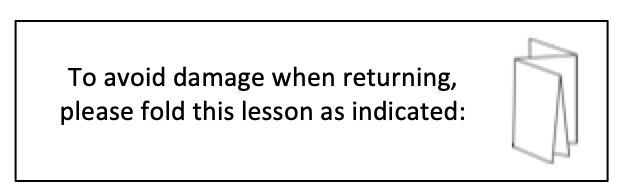 Name: ___________________________ Address: __________________________ City: _______________ State: ____ ZIP: ________Four Lakes Church of Christ  302 Acewood Boulevard  Madison, WI 53714-2511  www.fourlakescoc.org  fourlakeschurch@gmail.com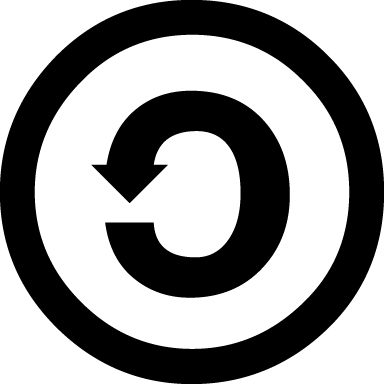 Licensed under ShareAlike 4.0 (http://creativecommons.org/licenses/by-sa/4.0/). Basically, feel free to adapt and redistribute this work, but do not put a restrictive license on it.